APPLICATION FOR PART-TIME ACADEMIC STAFF FOR NON-IIUM STAFFDepartment:_______________________________Kulliyyah/Centre/Institute:___________________________Semester/Session: _______________________________No of active academic staff at department: ______No of students at department / university (if service courses): _______Total number of sections offered at department for the semester applied: Pre-University courses: _______________Undergraduate courses: _______________Postgraduate courses: _________________Total number of Part-Time Academic Staff requested: _______List of new courses/section need to be offeredATTACHMENT A Teaching Workload Analysis by DepartmentFor the Purpose of Application for Part-Time Academic Staff(Only one analysis for all applications for each department)Department:_______________________________Kulliyyah/Centre/Institute:___________________________* Alternatively, Department/Unit can submit a report on Teaching Workload/Slips generated from Registration SystemREFERENCE AACADEMIC STAFF TEACHING WORKLOADSource: 341st Senate Meeting held on 16th October 2008ACADEMIC TEACHING WORKLOAD FOR DG SCHEMEFor the purpose of comparison of calculation of contact hours per year, the number of teaching hours per year for the following grade of service:Source: 427th Senate Meeting held on 26th August 2016APPLICATION FOR PART-TIME TEACHING STAFF (LECTURER/TEACHER/TUTOR/DEMONSTRATOR/PRACTICAL INSTRUCTOR)DEPARTMENT ____________________________________KULLIYYAH/CENTRE/INSTITUTE________________________________New Application				Re-appointment (Staff ID.:______________)Documents to be submitted with this form:Copy of Identification Card Copy of Passport – for International Applicant (1st Page)Copy of Immigration Pass – for International ApplicantCopy of the highest academic qualification certificate (Bachelor/Master/PhD)Bank Account Statement (1st Page)SOCSO Statement SOCSO Form (if no SOCSO) – for International ApplicantSFS result of previous semester if reappointment                             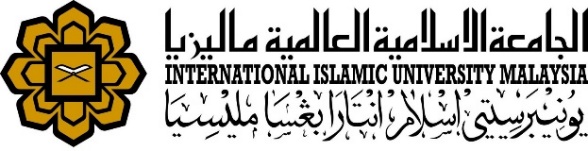 MANAGEMENT SERVICES DIVISIONNo.Course CodeCourse TitleSectionClass LimitPart-Time Academic Staff to be AssignedPeriod of AppointmentJUSTIFICATION FROM THE HEAD OF DEPARTMENT/UNIT                ______________________                                                      __________________________                  Head						DateRECOMMENDATION FROM THE DEAN/DIRECTOR                             Recommended                                                                    Not Recommended                 ______________________                                                      __________________________                  Dean/Director                                                                 DateKULLIYYAH/CENTRE/DIVISION (GENERAL OFFICE)        Please proceed this part if Dean/Director gives the recommendationSource of Budget                    Central                                                                                  Kulliyyah Attached herewith the followings documents for generating/activating Part-Time Lecturer ID:                     Analysis of Teaching Workload by Department               EPF Statement                     (Attachment A)                     Copy of Identification Card                                               Copy of Passport – for International Applicant (1st Page)                     Bank Account Statement (1st Page)                                   Copy of Immigration Pass – for International Applicant                                                                    SOCSO Statement                       		           SFS result of previous semester if reappointment                              	       SOCSO Form (if no SOCSO) –                      for International Applicant                             					           Copy of the highest qualification certificate	       ________________________________________                                       ____________________________       Deputy Director                                                                                             DateCHECKING BY EMPLOYMENT (ACADEMIC) UNIT, MSD       ________________________________________                          ____________________________       Senior Assistant Director, EAU, MSD                                             DateRECOMMENDATION FROM MANAGEMENT SERVICES DIVISION                                 Recommended                                                            Not recommended        ________________________________________                          ____________________________       Director, MSD                                                                                    DateAPPROVAL FROM THE DEPUTY RECTOR (ACADEMIC & INTERNATIONALISATION)                                 Approved                                                                    Not approved         ________________________________________                          ____________________________       Deputy Rector (Academic & Internationalisation)                            DateFOR OFFICE USE                                 ID generated/activated                                              ID not generated/not activated       ________________________________________                          ____________________________       EAU, MSD                                                                                    DateNo.Staff NameStaff NoSpecial Assignment/Poste.g. Dean, Head of Department etc.Total Teaching Workload (credit hours)POSITIONREQUIRED TEACHING HOURS (CREDIT HOURS)MAXIMUM TEACHING HOURS(CREDIT HOURS)Dean36Director3 - 66Deputy Dean66Head of Department6 - 99Professor9 - 1212Associate Professor1212Assistant Professor1212Grade of ServiceMaximum Teaching Hours in Normal Semester (Credit Hours)Maximum Teaching Hours in Short Semester (Credit Hours)Total workload per academic semesterDG Scheme at CFS (Matriculation Teachers)16840DG Scheme at CELPAD (CELPAD Teachers)181046MANAGEMENT SERVICES DIVISIONAPPLICANT INFORMATION  - TO BE FILLED BY APPLICANTAPPLICANT INFORMATION  - TO BE FILLED BY APPLICANTName IC NoGenderDate of Birth / PlaceNationality (please state  if Permanent Resident)Passport No./Issuance DateExpiry Date of PassportType of Current Immigration Pass (Compulsory for International Applicant)        Type:                                                         Permit No.:Issuance Date:                                          Expiry Date:Home AddressContact No.Mobile PhonePresent OccupationName & Address of present employer (if still working)EPF NoSOCSO NoIncome Tax NoBank Account No / Name of BankParticular Next of KinName:Contact No.:Address:Relationship with Applicant:ACADEMIC QUALIFICATION – TO BE FILLED BY APPLICANTACADEMIC QUALIFICATION – TO BE FILLED BY APPLICANTACADEMIC QUALIFICATION – TO BE FILLED BY APPLICANTACADEMIC QUALIFICATION – TO BE FILLED BY APPLICANTACADEMIC QUALIFICATION – TO BE FILLED BY APPLICANTName of Schools/Universities/CollegesPeriod of StudyPeriod of StudyCertificate ObtainedMedium of InstructionName of Schools/Universities/CollegesFromToCertificate ObtainedMedium of InstructionAPPLICANT’S DECLARATIONI hereby declare that all information and particulars contained in my job application form are true.                ______________________                                                      __________________________                  Applicant signature                                                          Date TO BE FILLED BY THE HEAD OF DEPARTMENT/UNIT*Rate of payment is based on MSD Service Circular No. 3/2009**Maximum teaching hours is based on MSD Service Circular No. 6/2005***Claim for teaching hours should be according to official schedule*Rate of payment is based on MSD Service Circular No. 11/2015** Session refers to morning session and afternoon session. Each session is not less than one (1) hour*Based on MSD General Circular No.4/1995              __________________________________________                               __________________________              Head of Department                                                                                  Date